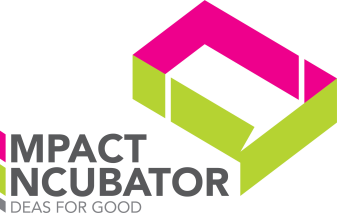 Social Innovation and Entrepreneurship Development Fund社會創新及創業發展基金 Application Form 申請表Please fill in all sections below　請填寫以下各項資料：All applicants should fill in this Application Form, Project Proposal and budget, together with Documentary proof, submit the application on or before 11:59 p.m. on 30 Sept 2018 (Sunday) through e-mail (info@socialinnovation.org.hk) #. # The total file size should not exceed 5MB申請單位必須於2018年9月30日（星期日）晚上11時59分或以前以電郵 (info@socialinnovation.org.hk)遞交申請 #，包括已填妥的申請表、計劃書、財務預算範本及相關證明文件。# 附件檔案總容量不得大於5MBImpact Incubator is a R&D Lab for entrepreneurial and innovative ideas with social purposes, we support: Social entrepreneur who attempts to tackle poverty and social exclusion through a sustainable business solution Social intra-preneur from NGO or private sector, who mobilizes internal resources for social goodSocial innovator who adopts creative approach to address social needs Impact Incubator培育社企及社會創新點子，我們支援: 以可持續的商業方案解決貧窮及社會孤立的社會創業家 來自非政府團體或商界的社會起業家，透過運用機構內部資源推動社會創新構思及採納具創意的方案以滿足社會需要的社會創構者Part I – Particulars第一部份 – 基本資料Key Person項目負責人Mr/ Mrs / Miss / Dr / Prof　先生／女士／小姐／博士Surname　姓氏First Name　名稱Telephone Number　電話號碼E-mail address 電郵地址Title 職位Name of Organisation / Company (*not applicable for individual applicant)機構／公司名稱 （*個人申請者不適用）Registered Address (*not applicable for individual applicant)註冊地址（*個人申請者不適用）Legal Entity 法定模式 (*not applicable for individual applicant 個人申請者不適用)Charitable institutions and trust of a public character, which are exempt from tax under section 88 of the Inland Revenue 根據＜稅務條例＞第88條獲豁免繳稅的屬公共性質的慈善機構或慈善信託名單Society; 根據香港法例第151章《社團條例》，註冊成立的組織或團體Co-operative Society; 合作社Company Limited by Guarantee 根據《公司條例》成立的擔保有限公司Company Limited by Shares 根據《公司條例》成立的股份有限公司Registration No. (*not applicable for individual applicant)註冊編號（*個人申請者不用填寫）Part II – Project Information 第二部份　－　項目資料Project Stage　推行項目的階段 Prototype原型Start-up創業 (*個人申請者不適用not applicable for individual applicant)Scale-up擴大規模 (*個人申請者不適用not applicable for individual applicant)Name of Project　項目名稱Project Objectives 項目目標 Project Start Date　項目開始日期Project End Date   項目結束日期Part III – Supporting Materials　第三部份 – 附加文件Please attach a proposal, budget plan, declaration form and other related documentary proof請附上項目的計劃書、財務預算表、申請人聲明及同意書及相關證明文件# The total file size should not exceed 5MB 附件檔案總容量不得大於5MB